TRIVIS - Střední škola veřejnoprávní a Vyšší odborná škola prevence kriminality 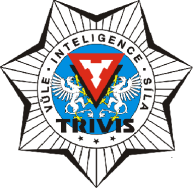 a krizového řízení Praha,s. r. o.Hovorčovická 1281/11 182 00  Praha 8 - Kobylisy OR  vedený Městským soudem v Praze, oddíl C, vložka 50353Telefon a fax: 283 911 561          E-mail : vos@trivis.cz                IČO 25 10 91 38Termíny zápočtů a zkoušek – PaedDr. et. Mgr. Jan Dalecký, MBA3AV – Kriminologie a Prevence kriminality19.12.2023 – 8:00-12:00 – ředitelna20.12.2023 -– 8:00-12:00 –  ředitelna